Муниципальное общеобразовательное учреждение«Средняя общеобразовательная школа №32 имени 177 истребительного авиационного московского полка»Г. о. Подольск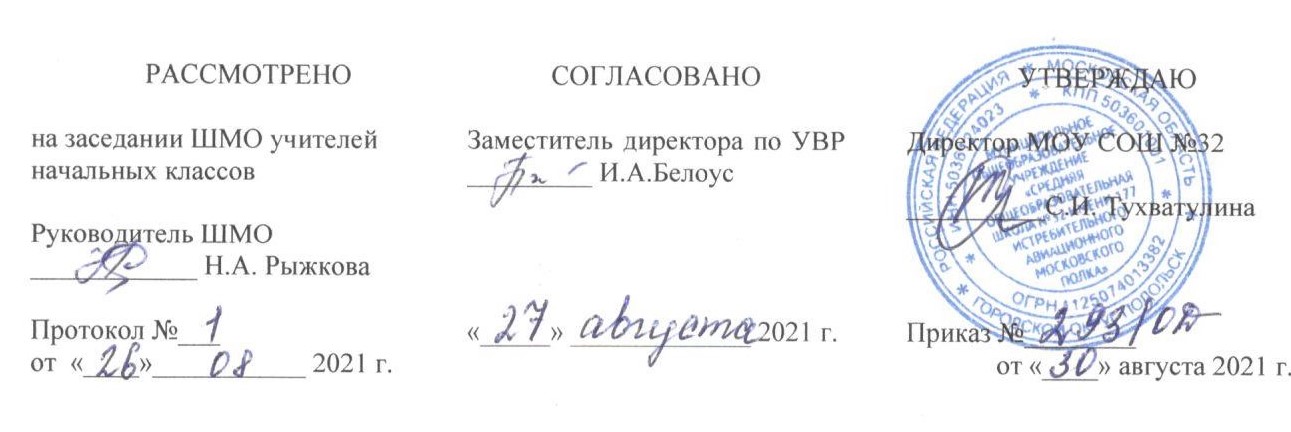 РАБОЧАЯ ПРОГРАММАПО ИЗОБРАЗИТЕЛЬНОМУ ИСКУССТВУ(УМК «Перспектива»)3 А, Б классыУчебных недель:34Количество часов в неделю: 1Количество часов в год: 34                                                                                     Составители:                                                                                                                                                                          учителя начальных классов                                                                               Мельникова Ирина Ивановна                                                                                       Рыжкова Надежда Александровна2021 – 2022 УЧЕБНЫЙ ГОДСодержаниеРабочая программа по учебному предмету «Изобразительное искусство» для обучающихся 3 класса разработана в соответствии с ООП НОО МОУ СОШ №32 на основе федерального государственного образовательного стандарта начального общего образования, авторской программы по предмету «Изобразительное искусство» Шпикаловой Т.Я., Ершовой Л.В. (М. «Просвещение», 2015). Реализация программы предполагает использование УМК «Перспектива».Общие цели предмета «Изобразительное искусство»воспитание эстетических чувств, интереса к изобразительному искусству; обогащение нравственного опыта, представлений о добре и зле; воспитание нравственных чувств, уважения к культуре народов многонациональной России и других стран; готовность и способность выражать и отстаивать свою общественную позицию в искусстве и через искусство;приобщение к ценностям отечественной и зарубежной художественной культуры, лучшим образцам народного творчества, классического и современного искусства;реализация нравственного потенциала изобразительного искусства как средстваформирования и развития этических принципов и идеалов личности;освоение первоначальных знаний о пластических искусствах: изобразительных, декоративно прикладных, архитектуре и дизайне - их роли в жизни человека и общества;развитие воображения, желания и умения подходить к любой своей деятельности творчески, способности к восприятию искусства и окружающего мира, умений и навыков сотрудничества в художественной деятельности;овладение элементарной художественной грамотой; формирование художественного кругозора и приобретение опыта работы в различных видах художественно-творческой деятельности, разными художественными материалами; совершенствование эстетического вкуса.Перечисленные цели реализуются в конкретных задачах обучения:учить детей элементарным основам реалистического рисунка, формировать навыки рисования с натуры, по памяти, по представлению, знакомить с особенностями работы в области декоративно-прикладного и народного искусства, лепки и аппликации;развивать у детей изобразительные способности, художественный вкус, творческое воображение, пространственное мышление, эстетические чувства и понимание прекрасного, воспитывать интерес и любовь к искусству; развивать способности видетьпроявление художественной культуры в реальной жизни (музеи, архитектура, дизайн, скульптура и др.);совершенствовать	эмоционально-образного	восприятия	произведений	искусства	и окружающего мира.Планируемые результаты изучения предмета «Изобразительное искусство» Личностные результатыУ обучающегося будут сформированы:эмоциональная отзывчивость на произведения изобразительного искусства различного образного содержания;представление о своей гражданской идентичности через принятие образа Родины, представление о ее богатой истории, о культурном наследии России;чувство сопричастности к художественной культуре России через знакомство с творчеством А.И. Куинджи, К.А. Коровина, В.В. Верещагина, а также знакомство с городом музеев Санкт-Петербургом;положительное отношение к урокам изобразительного искусства, понимание значения изобразительного искусства в собственной жизни;основа для развития чувства прекрасного через знакомство с доступными произведениями разных эпох, стилей и жанров;эмпатия как понимание чувств других людей и сопереживание им, открытость, первоначальная готовность к диалогу, творческому сотрудничеству;представление о добре и зле, должном и недопустимом;первоначальные навыки оценки и самооценки художественного творчества; представление о содержательном досуге.Обучающийся получит возможность для формирования:умения реализовать собственный творческий потенциал, применяя полученные знания и представления об изобразительном искусстве для выполнения учебных и художественно- практических задач;эмоционально-ценностного отношения к разнообразным явлениям действительности, отраженным в изобразительном искусстве;мотивации творческого самовыражения, сотрудничества и взаимоподдержки;осознания нравственного содержания художественных произведений и проекции этого содержания в собственных поступках;трудолюбия, оптимизма, ответственности за другого человека; положительной самооценки.Метапредметные результатыРегулятивные универсальные учебные действия Обучающийся научится:принимать и сохранять учебную, в том числе художественно-творческую задачу, понимать смысл инструкции учителя и вносить в нее коррективы;планировать свои действия в соответствии с учебными задачами и собственным замыслом работы, различая способ и результат собственных действий;выполнять действия в опоре на заданный учителем или сверстниками ориентир;эмоционально откликаться на образы, созданные в изобразительном искусстве; o выполнять дифференцированные задания (для мальчиков и девочек); выбирать из нескольких вариантов выполнения работы приемлемый для себя; o осуществлять контроль и самооценку своего участия в разных видах коллективной деятельности.Обучающийся получит возможность научиться:выполнять предложенные в учебнике задания, в том числе на самопроверку;самостоятельно адекватно оценивать правильность выполнения действия и вносить соответствующие коррективы с учетом характера сделанных ошибок;осуществлять выбор наиболее эффективных способов решения учебной (художественной) задачи;выполнять действия, опираясь на заданный в учебнике ориентир.Познавательные универсальные учебные действия Обучающийся научится:осуществлять поиск информации в справочном материале учебника и в дополнительных источниках;использовать знаково-символические средства, в том числе схемы, рисунки, знаки и символы для решения учебных (художественных) задач;воспринимать тексты (фрагменты из сказок, статья), соотносить их с визуально представленным материалом;проводить сравнение, сериацию и классификацию по заданным критериям;использовать примеры иллюстраций при обсуждении особенностей творчества того или иного художника;представлять информацию в виде небольшого сообщения;осознанно строить речевое высказывание в устной форме;выбирать способы решения художественной задачи.Обучающийся получит возможность научиться:самостоятельно расширять свои представления о живописи;соотносить различные произведения по настроению и форме;строить свои рассуждения о воспринимаемых свойствах искусства;обобщать учебный материал;проводить сравнение, сериацию и классификацию изученных объектов по заданным критериям;устанавливать аналогии;работать со схематическим изображением, соотносить его с рисунком, картиной; сравнивать средства художественной выразительности в разных видах искусства. Коммуникативные универсальные учебные действияОбучающийся научится:выражать свое мнение о произведении живописи;принимать активное участие в различных видах совместной деятельности;понимать содержание вопросов и воспроизводить несложные вопросы;o проявлять инициативу, участвуя в создании групповых работ; o контролировать свои действия в коллективной работе и понимать важность их правильного выполнения;понимать необходимость координации совместных действий при выполнении учебных и творческих задач;понимать важность сотрудничества со сверстниками и взрослыми;принимать мнение, отличное от своей точки зрения;стремиться к пониманию позиции другого человека.Обучающийся получит возможность научиться:понимать значение изобразительного искусства в передаче настроения и мыслей человека, в общении;контролировать свои действия и соотносить их с действиями других участников коллективной работы;продуктивно сотрудничать со сверстниками и взрослыми на уроке и во внеурочной деятельности;формулировать и задавать вопросы, использовать речь для передачи информации, для регуляции своего действия;проявлять творческую инициативу в коллективной творческой деятельности.Предметные результатыВосприятие искусства и виды художественной деятельности Обучающийся научится:расширять свои представления о русских и зарубежных художниках;различать виды художественной деятельности (рисунок, живопись, скульптура, дизайн, декоративно-прикладное искусство) и участвовать в художественно-творческой деятельности;различать основные виды и жанры пластических искусств;эмоционально-ценностно относиться к природе, человеку; различать и передавать в художественно-творческой деятельности характер и эмоциональное состояние средствами художественного языка;расширять свои представления о ведущих музеях России и музеях своего региона;воспринимать произведения изобразительного искусства, участвовать в обсуждении их содержания и выразительных средств; Обучающийся получит возможность научиться:воспринимать произведения изобразительного искусства, участвовать в обсуждении их содержания;видеть проявления художественной культуры вокруг себя: музеи, искусство в театре, дома, на улице;высказывать суждение о художественных произведениях.Азбука искусства. Как говорит искусство? Обучающийся научится:o изображать несложные композиции передачи пространства на плоскости; o использовать вертикаль и горизонталь для построения главных предметов композиции; использовать базовую форму построения человека для создания композиции группового портрета;понимать на доступном уровне роль белой и черной красок; света, полутени, тени и рефлекса в живописи;пользоваться перспективой и пропорциями предметов при их построении;использовать разнообразие цветовых оттенков теней на первоначальном уровне;применять простые способы оптического смешения цветов;распознавать разнообразие природных форм и передавать их на плоскости;различать контрасты в рисунке;использовать новые возможности графитного карандаша и передавать разнообразные фактуры.Обучающийся получит возможность научиться:передавать движение предмета на плоскости;изображать построение архитектурных форм;смешивать краски, разбеляя или затемняя их, для создания множества новых оттенков, применять разнообразие художественных техник в живописи и отличать их друг от друга;передавать объем в изображении насекомых, рыб, птиц графическими приемами;передавать различные фактуры поверхности дерева, оперения, меха животных;передавать в живописи объем круглых предметов;передавать образ человека в разных культурах;выполнять простые рисунки с помощью компьютерной графики в программе Paint.Значимые темы искусства. О чем говорит искусство? Обучающийся научится:понимать, что Земля - наш общий дом и отражать это в собственной художественно- творческой деятельности;выбирать художественные материалы и средства художественной выразительности для создания образа природы, передачи ее разных состояний;воспринимать и переживать шедевры мировой живописи, замечая больше подробностей и деталей;представлять и изображать быт, жилище, одежду и окружение в русской народной традиции;изображать узоры и орнаменты других народностей.Обучающийся получит возможность научиться:участвовать в различных видах изобразительной деятельности;эмоционально и личностно воспринимать шедевры мирового и русского искусства;выражать эмоциональное состояние человека в портрете, используя вертикаль оси и знание пропорций;передавать легкость и свежесть красок, благодаря оптическому смешению цветов;передавать эмоциональное состояние радости и скромности русской души; работать с разнообразными художественными материалами, в том числе в смешанной технике;самостоятельно изготовить бересту;передавать главную мысль в рисунке или живописи.Содержание учебного предмета «Изобразительное искусство»Основы художественного изображения. Изобразительное искусство (18 ч)Развитие эмоционально-эстетического восприятия произведений живописи, графики, декоративно-прикладного искусства, отражающих единство и многообразие мира, сходство мотивов, сюжетов, приемов художественной обработки материалов искусства народов России и других стран мира. Расширение знаний и представлений о цвете, его возможностях в передаче своеобразия природы (цветов, плодов, ландшафтов) в разных местах Земли. Нюансные и контрастные цветовые сочетания, теплые и холодные цвета (в тени и на свету) в передаче освещенности предметов, пространства: -о графических средствах выразительности. Линия в различных видах изобразительного искусства (графика, живопись, декоративно-прикладное искусство, скульптура, архитектура). Черно- белые и цветные силуэты. Способы получения силуэтных изображений. Передача объема с помощью света и тени. Отражение в рисунке характерных особенностей формы (округлость, плоскостность, удлиненность, наклон и т. д.); передача пропорций частей и целого в изображении предметов комбинированной формы; передача глубины пространства на плоскости картины с элементами линейной и воздушной перспективы (горизонт, уровень зрения, изменение тона по мере удаления предметов от зрителя); о станковой композиции (на примерах натюрморта, пейзажа, портрета, сюжетно- тематической композиции).Средства композиции: зрительный центр, статика, динамика, ритм, равновесие. Средства декоративной композиции: декоративное обобщение природных форм и предметов: выделение главных признаков, упрощение или усложнение второстепенных деталей, укрупнение, уменьшение деталей, условность цвета, условное размещение элементов композиции, условное размещение на плоскости, силуэт, ритм, симметрия и асимметрия, условность форм, условность цвета.Опыт художественно-творческой деятельностиИзображение по памяти и представлению живописными, графическими и декоративными средствами объектов природы, архитектуры, композиции пейзажа («Земля одна, а цветы на ней разные», «Сиреневые перезвоны», «Чьи терема ушли под небеса...»,«Живописные просторы Родины»). Передача ближних и дальних планов с помощью темных и светлых оттенков, изменения насыщенности цвета; передача цветовой гаммы морского пейзажа. Отражение своеобразия природы своего края.Изображение натюрморта. Выполнение зарисовок отдельных предметов (цветов, овощей, фруктов, новогодних игрушек, гирлянд). Рисование натюрморта с использованиемсближенной или контрастной цветовой гаммы. Отражение местного разнообразия форм плодов, цветовой окраски («Каждый художник урожай своей земли хвалит»). Передача цветовых различий тени и света, колорита, соответствующего искусственному освещению. Изображение человека, птиц, животных. Выполнение акварельных набросков и зарисовок птиц по сырой бумаге. Передача красоты оперения, движения. Создание портретного женского образа с отражением в рисунке пропорций, выражения лица, прически, костюма; образа воина на поле битвы; карнавальной маски с передачей в ней образа матушки-зимы. Составление сюжетно-тематических и декоративных композиций. Выполнение композиций на темы сказок. Передача в композиции праздничных или сказочных (народных) костюмов, ритма, величавости в движениях фигур человека, смысловой связи между ними («Ни в сказке сказать, ни пером описать...», «Мои любимые герои из сказки»), новогоднего карнавала («Зима за морозы, а мы за праздники»). Создание эскизов композиций с последующим выполнением в материале на уроках труда.Основы народного декоративно-прикладного искусства (16 ч)Развитие эмоционально-эстетического восприятия произведений народного декоративно-прикладного искусства, отражающих общность представлений разных народов России и мира о красоте природы, человека, предметного окружения. Сходство и национально-региональные различия художественно-образного языка традиционного зодчества, керамики, подносов, игрушки, одежды. Расширение знаний и представлений о символике народного орнамента. Особенности орнамента деревянной резьбы (в декоре избы), жостовского подноса (каймы и центральной части), гжельской керамики, павловских шалей, лоскутного шитья, вышивки в русском костюме.Ритмические схемы построения орнамента: ярусное расположение орнаментальных мотивов (в японском искусстве воздушных змеев), кайма, зеркально-симметричный, сетчатый орнаменты; характер элементов (геометрический, растительный и зооморфный).Опыт художественно-творческой деятельностиРусская деревянная и каменная архитектура. Символика орнаментов в декоре крестьянского дома Русского Севера, могущество крепостей-монастырей. Отражение в рисунках регионального своеобразия памятников архитектуры. Богородская резная игрушка. Сравнительные особенности игрушек из дерева — токарной, топорно-щепной, резной. Своеобразие, пластичность форм богородской игрушки, специфика приемов резьбы. Составление эскиза собственной игрушки с последующим конструированием (имитация на основе импровизаций) на уроках труда. Искусство жостовских подносов. Своеобразие форм подносов, мотивов и приемов росписи (послойное кистевое письмо).Этапы росписи (замалевок, тенежка, бликовка, чертежка). Разновидности композиции (букет, ветка с угла, венок и т. д.). Создание эскиза цветочного узора (импровизация) на поверхности силуэта подноса с последующим его конструированием (имитация) на уроках труда и росписью. Искусство гжельской майолики. Своеобразие форм и росписи майоликовых сосудов. Цветовая гамма (охристый, коричневый, желтый, зеленый, малиновый цвета), мотивы росписи (растительные, архитектурные, зооморфные). Приемы кистевого письма.Народный костюм: народов России (Сибири) и мира (Финляндии, Норвегии). Общее и различное в одежде из меха у разных народов мира. Связь мотивов орнаментального украшения одежды (из меха, бисера) с окружающей природой. Создание эскиза украшения из бисера (импровизация); русский народный костюм. Выявление общего и различного в северном и южном костюмном комплексе, регионального своеобразия костюма разных регионов России.Особенности театрального исторического костюма княжеские, царскиеодежды, костюм русских дружинников. Создание эскиза театрального костюма для постановки сказки, былины или спектакля на историческую тему; искусство павловских шалей. Творческое освоение орнаментального строя заграничных шалей русскими мастерами. Особенности мотивов, цветовой гаммы. Отражение в цветочных узорах на платках многоцветья родной земли. Композиционные схемы ритмического строя узоров для шали. Создание варианта орнаментальной композиции для украшения платка.Искусство лоскутного шитья. Особенности композиции, характер орнаментальных мотивов (геометрические – квадрат, треугольник, прямоугольник). Композиционные схемы узоров лоскутных ковриков: «изба» или «колодец», «елочки», «мельница», «грядки». Цветовая гамма в лоскутном шитье. Создание эскиза орнамента для лоскутного одеяла с дальнейшим исполнением в материале на уроках художественного труда.Тематическое планирование№ п/пРазделыКоличество часовна изучение1Основы художественного изображения. Изобразительноеискусство182Основы народного декоративно-прикладного искусства16Итого34